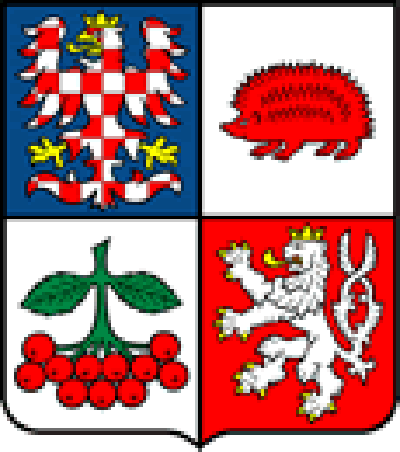 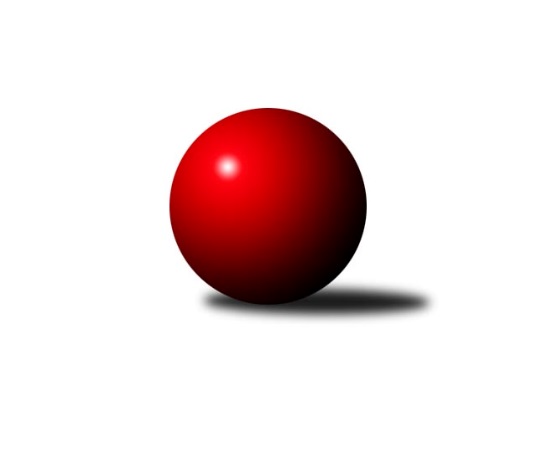 Č.8Ročník 2019/2020	8.11.2019Nejlepšího výkonu v tomto kole: 1724 dosáhlo družstvo: KK Slavoj Žirovnice CKrajská soutěž Vysočiny A 2019/2020Výsledky 8. kolaSouhrnný přehled výsledků:TJ Spartak Pelhřimov E	- TJ Slovan Kamenice nad Lipou D	5:1	1635:1505	7.0:1.0	8.11.KK Slavoj Žirovnice C	- TJ Spartak Pelhřimov C	5:1	1724:1644	5.0:3.0	8.11.TJ Slovan Kamenice nad Lipou D	- TJ Spartak Pelhřimov E	6:0	       kontumačně		4.11.Tabulka družstev:	1.	TJ Spartak Pelhřimov C	6	5	0	1	27.5 : 8.5 	31.5 : 16.5 	 1648	10	2.	KK Slavoj Žirovnice C	6	5	0	1	25.0 : 11.0 	28.5 : 19.5 	 1635	10	3.	TJ Slovan Kamenice nad Lipou C	5	2	0	3	12.5 : 17.5 	18.5 : 21.5 	 1537	4	4.	TJ Slovan Kamenice nad Lipou D	6	2	0	4	15.0 : 21.0 	22.0 : 26.0 	 1542	4	5.	TJ Sokol Cetoraz B	4	1	0	3	8.0 : 16.0 	13.5 : 18.5 	 1530	2	6.	TJ Spartak Pelhřimov E	5	1	0	4	8.0 : 22.0 	14.0 : 26.0 	 1586	2Podrobné výsledky kola:	 TJ Spartak Pelhřimov E	1635	5:1	1505	TJ Slovan Kamenice nad Lipou D	Jiří Poduška	 	 194 	 213 		407 	 1:1 	 409 	 	220 	 189		Jiří Rychtařík	Pavel Vazač	 	 216 	 208 		424 	 2:0 	 376 	 	185 	 191		Jiří Buzek	Andrea Dvořáková	 	 179 	 207 		386 	 2:0 	 366 	 	176 	 190		Pavel Vaníček	Kateřina Kucírková	 	 227 	 191 		418 	 2:0 	 354 	 	174 	 180		David Fárarozhodčí: Hana KovářováNejlepší výkon utkání: 424 - Pavel Vazač	 KK Slavoj Žirovnice C	1724	5:1	1644	TJ Spartak Pelhřimov C	František Housa	 	 223 	 205 		428 	 1:1 	 427 	 	204 	 223		Stanislav Kropáček	Otakar Rataj	 	 221 	 239 		460 	 2:0 	 425 	 	213 	 212		Igor Vrubel	Stanislav Šafránek	 	 204 	 234 		438 	 2:0 	 367 	 	182 	 185		Josefína Vytisková	Petr Kejval	 	 204 	 194 		398 	 0:2 	 425 	 	225 	 200		Zdeňka Vytiskovározhodčí: Petr KejvalNejlepší výkon utkání: 460 - Otakar Rataj	 TJ Slovan Kamenice nad Lipou D		6:0		TJ Spartak Pelhřimov Erozhodčí: David FáraKONTUMACEPořadí jednotlivců:	jméno hráče	družstvo	celkem	plné	dorážka	chyby	poměr kuž.	Maximum	1.	David Schober  ml.	TJ Slovan Kamenice nad Lipou C	443.17	295.3	147.9	6.7	2/3	(461)	2.	Otakar Rataj 	KK Slavoj Žirovnice C	435.33	295.8	139.5	6.8	2/3	(460)	3.	Stanislav Kropáček 	TJ Spartak Pelhřimov C	429.00	292.9	136.1	6.0	3/3	(454)	4.	Stanislav Šafránek 	KK Slavoj Žirovnice C	425.78	296.8	129.0	4.7	3/3	(447)	5.	Zdeňka Vytisková 	TJ Spartak Pelhřimov C	421.93	294.6	127.3	6.8	3/3	(469)	6.	Milan Kalivoda 	-- volný los --	421.20	293.7	127.5	5.9	2/2	(449)	7.	Ondřej Votápek 	TJ Slovan Kamenice nad Lipou D	412.33	286.0	126.3	8.0	3/3	(424)	8.	Alena Izsofová 	KK Slavoj Žirovnice C	406.67	281.7	124.9	9.6	3/3	(423)	9.	Ludmila Landkamerová 	-- volný los --	405.40	290.6	114.8	11.3	2/2	(417)	10.	Igor Vrubel 	TJ Spartak Pelhřimov C	405.13	281.9	123.2	7.8	3/3	(427)	11.	Jiří Rychtařík 	TJ Slovan Kamenice nad Lipou D	404.83	283.3	121.6	8.0	3/3	(453)	12.	František Housa 	KK Slavoj Žirovnice C	401.83	294.2	107.7	9.5	3/3	(428)	13.	Luboš Novotný 	TJ Sokol Cetoraz B	399.33	270.7	128.7	9.0	3/4	(425)	14.	Pavel Vazač 	TJ Spartak Pelhřimov E	397.50	294.3	103.2	14.0	2/2	(451)	15.	Kateřina Kucírková 	TJ Spartak Pelhřimov E	394.67	278.2	116.5	11.0	2/2	(418)	16.	Michal Chvála 	TJ Slovan Kamenice nad Lipou C	393.00	278.7	114.3	12.3	3/3	(449)	17.	Martin Zich 	TJ Sokol Cetoraz B	392.88	283.1	109.8	10.8	4/4	(420)	18.	Vítězslav Kovář 	-- volný los --	391.67	280.3	111.3	11.1	2/2	(464)	19.	Josefína Vytisková 	TJ Spartak Pelhřimov C	391.53	275.1	116.4	9.2	3/3	(458)	20.	David Schober  st.	TJ Slovan Kamenice nad Lipou C	390.83	283.2	107.6	12.6	3/3	(431)	21.	Petr Kejval 	KK Slavoj Žirovnice C	390.67	275.1	115.6	8.2	3/3	(417)	22.	Pavel Vaníček 	TJ Slovan Kamenice nad Lipou D	390.00	284.5	105.5	15.5	2/3	(414)	23.	Pavel Rysl 	TJ Spartak Pelhřimov E	389.50	285.0	104.5	10.0	2/2	(430)	24.	Jiří Poduška 	TJ Spartak Pelhřimov E	384.00	268.6	115.4	10.9	2/2	(448)	25.	Petra Schoberová 	TJ Slovan Kamenice nad Lipou C	382.50	273.1	109.4	9.6	3/3	(402)	26.	David Fára 	TJ Slovan Kamenice nad Lipou D	380.44	274.4	106.0	14.4	3/3	(399)	27.	Pavel Vodička 	TJ Slovan Kamenice nad Lipou C	377.33	267.2	110.2	12.2	3/3	(424)	28.	Václav Brávek 	TJ Sokol Cetoraz B	373.17	277.0	96.2	14.2	3/4	(399)	29.	Jan Novotný 	TJ Sokol Cetoraz B	363.50	257.3	106.2	11.7	3/4	(392)	30.	Aleš Schober 	TJ Slovan Kamenice nad Lipou C	352.17	256.5	95.7	12.5	2/3	(392)	31.	Jiří Buzek 	TJ Slovan Kamenice nad Lipou D	345.44	254.1	91.3	16.4	3/3	(376)		Jiří Rozkošný 	TJ Spartak Pelhřimov E	423.00	294.0	129.0	7.0	1/2	(423)		Jan Pošusta 	TJ Sokol Cetoraz B	416.50	302.0	114.5	12.0	2/4	(431)		Jan Vintr 	-- volný los --	415.00	284.0	131.0	5.0	1/2	(415)		Jaroslav Vácha 	-- volný los --	403.80	286.2	117.6	9.8	1/2	(423)		Irena Machyánová 	TJ Spartak Pelhřimov E	389.50	279.0	110.5	11.5	1/2	(394)		Filip Tejrovský 	TJ Sokol Cetoraz B	385.00	270.0	115.0	7.0	1/4	(385)		Andrea Dvořáková 	TJ Spartak Pelhřimov E	378.00	273.0	105.0	13.0	1/2	(386)		Jitka Mrázková 	TJ Slovan Kamenice nad Lipou D	378.00	276.0	102.0	13.0	1/3	(378)		Iva Holasová 	TJ Slovan Kamenice nad Lipou D	360.00	271.0	89.0	22.0	1/3	(360)Sportovně technické informace:Starty náhradníků:registrační číslo	jméno a příjmení 	datum startu 	družstvo	číslo startu
Hráči dopsaní na soupisku:registrační číslo	jméno a příjmení 	datum startu 	družstvo	Program dalšího kola:9. kolo			TJ Spartak Pelhřimov C - -- volný los --	15.11.2019	pá	16:30	TJ Spartak Pelhřimov E - TJ Slovan Kamenice nad Lipou C	15.11.2019	pá	17:00	TJ Slovan Kamenice nad Lipou D - KK Slavoj Žirovnice C				TJ Sokol Cetoraz B - -- volný los --	Nejlepší šestka kola - absolutněNejlepší šestka kola - absolutněNejlepší šestka kola - absolutněNejlepší šestka kola - absolutněNejlepší šestka kola - dle průměru kuželenNejlepší šestka kola - dle průměru kuželenNejlepší šestka kola - dle průměru kuželenNejlepší šestka kola - dle průměru kuželenNejlepší šestka kola - dle průměru kuželenPočetJménoNázev týmuVýkonPočetJménoNázev týmuPrůměr (%)Výkon4xOtakar RatajŽirovnice C4603xOtakar RatajŽirovnice C116.714601xMichal ChválaKamenice C4494xStanislav ŠafránekŽirovnice C111.134385xStanislav ŠafránekŽirovnice C4381xMichal ChválaKamenice C110.324492xDavid Schober st.Kamenice C4311xFrantišek HousaŽirovnice C108.594281xFrantišek HousaŽirovnice C4286xStanislav KropáčekPelhřimov C108.344276xStanislav KropáčekPelhřimov C4272xIgor VrubelPelhřimov C107.83425